HERTFORDSHIRE GYMNASTICS ASSOCIATIONCLUB GRADES 6 & 5REGIONAL GRADES 4, 3, 2 & 1 Hertfordshire County Qualifier to Regional Finals 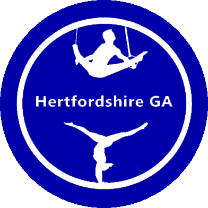 Sunday 10th April 2022Marriotts Gymnastics Club Telford Road, , Herts SG2 0AN9.55am	Coaches Meeting10.00am	Registration and general warm-up of Club Grade 6 & 5 and Regional Grade 1 gymnasts10.15am	End of warm-up10.25am	March to apparatus and introduction of gymnasts10.30am	Apparatus warm-up (1.30 secs per gymnast)12.45pm	End of Grading – Presentation1.15pm	Registration and general warm-up of Regional Grades 4, 3 & 2 gymnasts1.30pm	End of warm-up1.40pm	March to apparatus and introduction of gymnasts 1.45pm	Apparatus warm-up (1.30secs per gymnast) 4.00pm	End of Grading - PresentationCoaches and gymnasts must be available to register at least 15 minutes before the stated registration time.  Should session one finish early, the grading will continue once all event Officials are in place.During warm-up and competition:	NO FLASH PHOTOGRAPHY					PLEASE SWITCH MOBILE PHONES OFFA Certificate and Badge will be presented to each gymnast who pass their respective GradeScore sheets will be emailed to clubs after the competition.HGA would like to thank Marriotts Gymnastics Club for their help in staging this event and Dolphina Gymnastics Club for providing the event volunteers today.CLUB GRADE 6 & 5 AND REGIONAL GRADE 1REGIONAL GRADE 4, 3 & 2 The first three placed gymnasts in each grade and age group will go forward to the regional final on Sunday 8th May at Pipers Vale, Ipswich.NoNameClubAgeGradeVaultBarsBeamFloorR & CScoreGroup A- Vault1Elana RobertsSAADI9-1062Sienna GaleaSAADI9-1063Sienna SmithSAADI9-1064Robyn LinsleySAADI9-1065Amber WottonSAADI9-1066Ethel MartinSAADI9-1067Julia MossSAADI15+1Group B – Bars8Hannah Mazsa Sapphire869Coco CollinsSapphire8610Aurora BashkurtiSapphire8611Poppy Welbourn Sapphire9-10612Mayalia Stanley Sapphire9-10613Poppy Neale  Sapphire10-115Group C -  Beam14Jessica WilliamsMarriotts10-11515Jemima HoliheadMarriotts10-11516Violet-Grace JohnMarriotts10-11517Lyanna DelfinMarriotts12+518Caitlin ChristieMarriotts13-14119Ameira DransfieldDolphina15+120Ella FoulkesDolphina15+1Group D – Floor21Hollie PendakisDolphina8622Amelie-May BinnsDolphina8623Saoirse DavisDolphina9-10624Libby BoltDolphina9-10625Zoe DarbyDolphina9-10626Sienna GayleDolphina9-10627Amelia ZapantaDolphina9-106Group E – R & C28Shardae GayleDolphina11+629Ruby ConnellDolphina11+630Mia GarnerDolphina11+631Maria AshaoluDolphina9532Imogen EdmondsDolphina10-11533Phoebe DanielsDolphina12+5VAULTBARSBEAMFLOORR & CABCDEEABCDDEABCCDEABBCDEANoNameClubAgeGradeVaultBarsBeamFloorR & CScoreGroup F - Vault34Gabrielle GaynorDolphina10435Lola NolanDolphina10436Keira HeatonDolphina11-12437Talula HarrisDolphina13+438Emilie Turnock Sapphire13+439Maddison Dixon Sapphire13+440Emily Munro Sapphire13+441Olivia Kilby Sapphire14+2Group G – Bars59Kaitlyn WuSAADI11-12460Georgina ShoesmithSAADI11-12461Charlotte WoodSAADI11-12462Sophie CampbellSAADI11-12363Abigail StirratSAADI13+364Naomi SmithSAADI13+365Eliza Swanepoel Marriotts13+3Group H - Beam67Lacey BecklesMarriotts11-12468Betty DemantSapphire10469Jana Milner Sapphire11-12470Darcy Glendinning Sapphire11-12471Kaylen NardaSapphire11-12472Grace Killick Sapphire13+473Ellie Trill Sapphire13+4Group I – Floor76Amelia-May LysterDolphina13+377Lauren GawronskiDolphina13+378Mia WarrenDolphina12-13279Paige StaffordDolphina12-13280Rosie HarringtonDolphina12-13281Ciara Kelly Dolphina12-13282Sienna WilsonDolphina14+2Group J – R & C85Beth StanyerTurnford11-12486Julia RuszelakTurnford11-12487Sophie TurnerTurnford11-12488Sadie ShandTurnford13+389Laci TownleyTurnford14+290Briony McDonaghTurnford14+2VAULTBARSBEAMFLOORR & CFGHIJJFGHIIJFGHHIJFGGHIJF